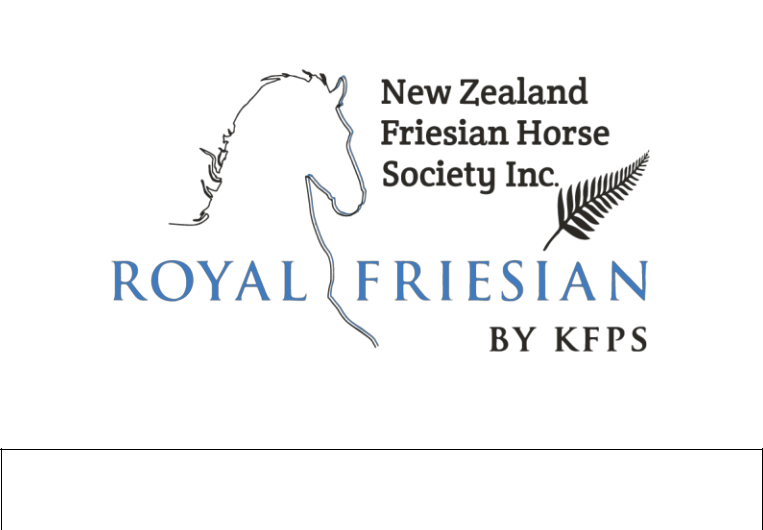 BREEDING CERTIFICATE FOR FOALBOOK STALLIONwith no permit (natural or AI with chilled semen)Owner Details:NAME: Click here to enter text.ADDRESS: Click here to enter text.PHONE: Click here to enter number.FAX: Click here to enter number.E-MAIL: Click here to enter text.Registrar: Sandy Nogueira, PO Box 21135, Henderson, Waitakere, Auckland , email registrar@nzfhs.co.nz  Ph: 021755592   http://www.nzfhs.co.nz/ © 2021 NZFHS & KFPS Signature:Date:Mare DetailsNAME:Click here to enter text.D.O.B.:Click here to enter a date.KFPSClick here to enter number.registration:MICROCHIP #:Click here to enter number.(to be scanned)Stallion DetailsStallion DetailsClick here to enter text.NAME:KFPS RegistrationClick here to enter text.Number:Click here to enter text.1st Breeding – DateClick here to enter text.2nd Breeding – DateClick here to enter text.3rd Breeding – DateClick here to enter text.4th Breeding - DateClick here to enter text.5th Breeding – DateClick here to enter text.6th Breeding - DatePregnancy ConfirmedClick here to enter text.Y/NClick here to enter text.Date:Veterinarian Name: